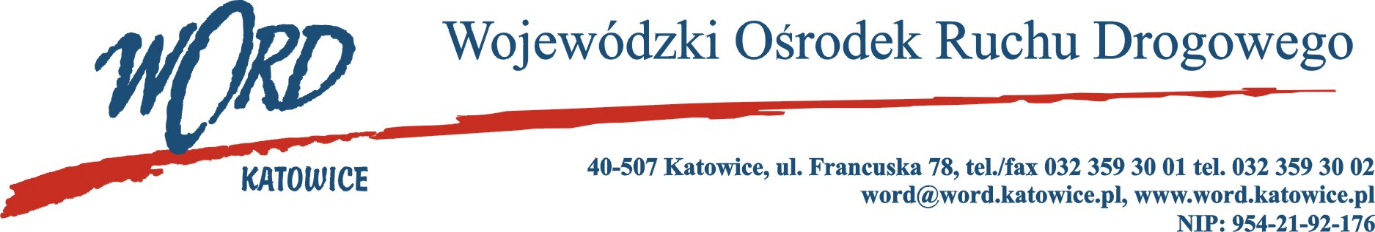 Postępowanie o udzielanie zamówienia publicznego o wartości poniżej 130.000 zł.Katowice, dnia 04.01.2022 r. AT-ZP.261.153.6.2021.ŁŻInformacja z otwarcia ofert w dniu 04.01.2021 r.Dotyczy: informacji z otwarcia ofert w dniu 04.01.2022r. o godz. 10.30 w postępowaniu na Wybór Wykonawcy na prowadzenie szkoleń dla kierowców naruszających przepisy ruchu drogowego w terminie 15.01.2022 r. – 31.12.2022 r.W przedmiotowym postępowaniu ofertę złożyli Wykonawcy: Najkorzystniejszą ofertę złożyła Wykonawcę Lucjan Pokorski ul. Chałupki 15/14, 41-500 Chorzów i z tą też firmą zawarta zostanie stosowna umowa.Dyrektor WORDJanusz FreitagWykonawcyCena brutto1.Krzysztof Szukalski ul. Lencewicza 30/48, 43-100 Tychy 32287,50 zł.2Mariusz Rudek ul. Kopalniana 25, 43-143 Lędziny 33579,00.Marcin Godzwon ul. Pocztowa 8A, 32590 Libiąż35128,80Lucjan Pokorski ul. Chałupki 15/14, 41-500 Chorzów19950,00